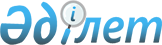 Об утверждении бюджета Культабанского сельского округа на 2019-2021 годы
					
			С истёкшим сроком
			
			
		
					Решение Байганинского районного маслихата Актюбинской области от 29 декабря 2018 года № 205. Зарегистрировано Управлением юстиции Байганинского района Департамента юстиции Актюбинской области 4 января 2019 года № 3-4-198. Прекращено действие в связи с истечением срока
      В соответствии с пунктом 2 статьи 9-1 Бюджетного Кодекса Республики Казахстан от 4 декабря 2008 года и статьей 6 Закона Республики Казахстан от 23 января 2001 года "О местном государственном управлении и самоуправлении в Республике Казахстан", маслихат Байганинского района РЕШИЛ:
      1. Утвердить бюджет Культабанского сельского округа на 2019-2021 годы согласно приложениям 1, 2 и 3 соответственно, в том числе на 2019 год в следующих обьемах:
      1) доходы – 52 270,5 тысяч тенге, в том числе:
      налоговые поступления – 3 344 тысяч тенге;
      поступления трансфертов – 48 926,5 тысяч тенге;
      2) затраты – 52 270,5тысяч тенге.
      Сноска. Пункт 1 с изменениями, внесенными решениями маслихата Байганинского района Актюбинской области от 08.04.2019 № 222 (вводится в действие с 01.01.2019); от 27.05.2019 № 240 (вводится в действие с 01.01.2019); от 15.11.2019 № 267 (вводится в действие с 01.01.2019); от 11.12.2019 № 277 (вводится в действие с 01.01.2019).


      2. В соответствии со статьей 8 Закона Республики Казахстан от 30 ноября 2018 года "О республиканском бюджете на 2019-2021 годы" установлено:
      с 1 января 2019 года:
      1) минимальный размер заработной платы – 42 500 тенге;
      2) месячный расчетный показатель для исчисления пособий и иных социальных выплат, а также для применения штрафных санкций, налогов и других платежей в соответствии с законодательством Республики Казахстан - 2 525 тенге;
      3) величина прожиточного минимума для исчисления размеров базовых социальных выплат – 29 698 тенге.
      3. 2019 год субвенция, передаваемая из районного бюджета в бюджет сельского округа в сумме 38 729 тысяч тенге.
      4. Государственному учреждению "Аппарат Байганинского районного маслихата" в установленном законодательном порядке обеспечить:
      1) государственную регистрацию настоящего решения в Управлении юстиции Байганинского района;
      2) направление настоящего решения на официальное опубликование в периодических печатных изданиях и Эталонном контрольном банке нормативных правовых актов Республики Казахстан.
      5. Настоящее решение вводится в действие с 1 января 2019 года. Бюджет Культабанского сельского округа на 2019 год
      Сноска. Приложение 1 – в редакции решения маслихата Байганинского района Актюбинской области от 11.12.2019 № 277 (вводится в действие с 01.01.2019). Бюджет Культабанского сельского округа на 2020 год Бюджет Культабанского сельского округа на 2021 год
					© 2012. РГП на ПХВ «Институт законодательства и правовой информации Республики Казахстан» Министерства юстиции Республики Казахстан
				
      Председатель сессии Байганинского районного маслихата 

Т. Шәудір

      Секретарь Байганинского районного маслихата 

Б. Турлыбаев
Приложение 1 к решению Байганинского районного маслихата от 29 декабря 2018 года № 205
Категория
Категория
Категория
Категория
Сумма (тысяч тенге)
Класс
Класс
Класс
Сумма (тысяч тенге)
Подкласс
Подкласс
Сумма (тысяч тенге)
Наименование
Сумма (тысяч тенге)
I. ДОХОДЫ
52 270,5
1
Налоговые поступления
3 344
01
Подоходный налог
1 006
2
Индивидуальный подоходный налог
1 006
04
Налоги на собственность
2 338
1
Hалоги на имущество
37
3
Земельный налог
185
4
Hалог на транспортные средства
2 116
4
Поступления трансфертов
48 926,5
02
Трансферты из вышестоящих органов государственного управления
48 926,5
3
Трансферты из районного (города областного значения) бюджета
48 926,5
Функциональная группа
Функциональная группа
Функциональная группа
Функциональная группа
Функциональная группа
Сумма (тысяч тенге)
Функциональная подгруппа
Функциональная подгруппа
Функциональная подгруппа
Функциональная подгруппа
Сумма (тысяч тенге)
Администратор бюджетных программ
Администратор бюджетных программ
Администратор бюджетных программ
Сумма (тысяч тенге)
Программа
Программа
Сумма (тысяч тенге)
Наименование
Сумма (тысяч тенге)
II. ЗАТРАТЫ
52 270,5
01
Государственные услуги общего характера
21 530
1
Представительные, исполнительные и другие органы, выполняющие общие функции государственного управления
21 530
124
Аппарат акима города районного значения, села, поселка, сельского округа
21 530
001
Услуги по обеспечению деятельности акима города районного значения, села, поселка, сельского округа
21 530
04
Образование
25 654,5
1
Дошкольное воспитание и обучение
25 654,5
124
Аппарат акима города районного значения, села, поселка, сельского округа
25 654,5
041
Реализация государственного образовательного заказа в дошкольных организациях образования
25 654,5
07
Жилищно-коммунальное хозяйство
2 686
3
Благоустройство населенных пунктов
2 686
124
Аппарат акима города районного значения, села, поселка, сельского округа
2 686
008
Освещение улиц в населенных пунктах
1 618
009
Обеспечение санитарии населенных пунктов
449
011
Благоустройство и озеленение населенных пунктов
619
13
Прочие
2 400
9
Прочие
2 400
124
Аппарат акима города районного значения, села, поселка, сельского округа
2 400
040
Реализация мероприятий для решения вопросов обустройства населенных пунктов в реализацию мер по содействию экономическому развитию регионов в рамках Программы развития регионов до 2020 года
2 400
ІII. ЧИСТОЕ БЮДЖЕТНОЕ КРЕДИТОВАНИЕ
0
IV. Сальдо по операциям с финансовыми активами
0
V. Дефицит (профицит) бюджета
0
VI. Финансирование дефицита (использование профицита) бюджета
0Приложение 2 к решению Байганинского районного маслихата от 29 декабря 2018 года № 205
Категория
Категория
Категория
Категория
Сумма (тысяч тенге)
Класс
Класс
Класс
Сумма (тысяч тенге)
Подкласс
Подкласс
Сумма (тысяч тенге)
Наименование
Сумма (тысяч тенге)
I. ДОХОДЫ
42 073
1
Налоговые поступления
3 344
01
Подоходный налог
800
2
Индивидуальный подоходный налог
800
04
Налоги на собственность
2 544
1
Hалоги на имущество
49
3
Земельный налог
245
4
Hалог на транспортные средства
2 250
4
Поступления трансфертов
38 729
02
Трансферты из вышестоящих органов государственного управления
38 729
3
Трансферты из районного (города областного значения) бюджета
38 729
Функциональная группа
Функциональная группа
Функциональная группа
Функциональная группа
Функциональная группа
Сумма (тысяч тенге)
Функциональная подгруппа
Функциональная подгруппа
Функциональная подгруппа
Функциональная подгруппа
Сумма (тысяч тенге)
Администратор бюджетных программ
Администратор бюджетных программ
Администратор бюджетных программ
Сумма (тысяч тенге)
Программа
Программа
Сумма (тысяч тенге)
Наименование
Сумма (тысяч тенге)
II. ЗАТРАТЫ
42 073
01
Государственные услуги общего характера
18 588
1
Представительные, исполнительные и другие органы, выполняющие общие функции государственного управления
18 588
124
Аппарат акима города районного значения, села, поселка, сельского округа
18 588
001
Услуги по обеспечению деятельности акима города районного значения, села, поселка, сельского округа
18 588
04
Образование
17 822
1
Дошкольное воспитание и обучение
17 822
124
Аппарат акима города районного значения, села, поселка, сельского округа
17 822
041
Реализация государственного образовательного заказа в дошкольных организациях образования
17 822
07
Жилищно-коммунальное хозяйство
3 263
3
Благоустройство населенных пунктов
3 263
124
Аппарат акима города районного значения, села, поселка, сельского округа
3 263
008
Освещение улиц населенных пунктов
1 718
009
Обеспечение санитарии населенных пунктов
560
011
Благоустройство и озеленение населенных пунктов
985
13
Прочие
2 400
9
Прочие
2 400
124
Аппарат акима города районного значения, села, поселка, сельского округа
2 400
040
Реализация мероприятий для решения вопросов обустройства населенных пунктов в реализацию мер по содействию экономическому развитию регионов в рамках Программы развития регионов до 2020 года
2 400
ІII. ЧИСТОЕ БЮДЖЕТНОЕ КРЕДИТОВАНИЕ
0
IV. Сальдо по операциям с финансовыми активами
0
V. Дефицит бюджета (профицит)
0
VI. Финансирование дефицита бюджета (использование профицита)
0Приложение 3 к решению Байганинского районного маслихата от 29 декабря 2018 года № 205
Категория
Категория
Категория
Категория
Сумма (тысяч тенге)
Класс
Класс
Класс
Сумма (тысяч тенге)
Подкласс
Подкласс
Сумма (тысяч тенге)
Наименование
Сумма (тысяч тенге)
I. ДОХОДЫ
42 073
1
Налоговые поступления
3 344
01
Подоходный налог
800
2
Индивидуальный подоходный налог
800
04
Налоги на собственность
2 544
1
Hалоги на имущество
49
3
Земельный налог
245
4
Hалог на транспортные средства
2 250
4
Поступления трансфертов
38 729
02
Трансферты из вышестоящих органов государственного управления
38 729
3
Трансферты из районного (города областного значения) бюджета
38 729
Функциональная группа
Функциональная группа
Функциональная группа
Функциональная группа
Функциональная группа
Сумма (тысяч тенге)
Функциональная подгруппа
Функциональная подгруппа
Функциональная подгруппа
Функциональная подгруппа
Сумма (тысяч тенге)
Администратор бюджетных программ
Администратор бюджетных программ
Администратор бюджетных программ
Сумма (тысяч тенге)
Программа
Программа
Сумма (тысяч тенге)
Наименование
Сумма (тысяч тенге)
II. ЗАТРАТЫ
42 073
01
Государственные услуги общего характера
18 588
1
Представительные, исполнительные и другие органы, выполняющие общие функции государственного управления
18 588
124
Аппарат акима города районного значения, села, поселка, сельского округа
18 588
001
Услуги по обеспечению деятельности акима города районного значения, села, поселка, сельского округа
18 588
04
Образование
17 822
1
Дошкольное воспитание и обучение
17 822
124
Аппарат акима города районного значения, села, поселка, сельского округа
17 822
041
Реализация государственного образовательного заказа в дошкольных организациях образования
17 822
07
Жилищно-коммунальное хозяйство
3 263
3
Благоустройство населенных пунктов
3 263
124
Аппарат акима города районного значения, села, поселка, сельского округа
3 263
008
Освещение улиц населенных пунктов
1 718
009
Обеспечение санитарии населенных пунктов
560
011
Благоустройство и озеленение населенных пунктов
985
13
Прочие
2 400
9
Прочие
2 400
124
Аппарат акима города районного значения, села, поселка, сельского округа
2 400
040
Реализация мероприятий для решения вопросов обустройства населенных пунктов в реализацию мер по содействию экономическому развитию регионов в рамках Программы развития регионов до 2020 года
2 400
ІII. ЧИСТОЕ БЮДЖЕТНОЕ КРЕДИТОВАНИЕ
0
IV. Сальдо по операциям с финансовыми активами
0
V. Дефицит бюджета (профицит)
0
VI. Финансирование дефицита бюджета (использование профицита)
0